INFORMACIÓN GENERALEQUIPOS A UTILIZARCAPACIDAD DE LA EDSREQUISITOS TÉCNICOSDISTANCIAS HORIZONTALES MINIMAS (numeral 5.1.8)LA ZONA DE REGULACIÓN Y MEDICIÓN (numeral 5.2):ZONA DE COMPRESIÓN (numeral 5.3)ZONA DE ALMACENAMIENTO (numeral 5.4)BATERÍA DE ALMACENAMIENTO O MÓDULOS INTERCAMBIABLES DEL SISTEMA DE TRANSPORTEZONA DE LLENADO (numeral 5.5)¿La EDS cuenta con Personal Calificado para su operación? (ordinal i, numeral 5.5.2)OPERARO 2VERIFICACIÓN DE LA PRESIÓN DE LLENADO* (ordinal vii, numeral 5.5.2)* La verificación de la presión de llenado se realiza de acuerdo con el "procedimiento de verificación de presión de suministro en surtidores o equipos de llenado de cilindros de GNCV" establecido por esta Superintendencia.Valores Máximos Permitidos: 206,9 bar + 2,5 % = 212,1 barRegistro de las verificaciones realizadas:SISTEMA DE INFORMACIÓN DE COMBUSTIBLES LÍQUIDOS - SICOM GNCV3, OBSERVACIONES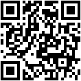 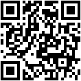 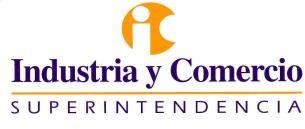 GRUPO DE TRABAJO DE INSPECCIÓN Y VIGILANCIA DE REGLAMENTOS TÉCNICOS6101ACTA DE VERIFICACIÓN DE ESTACIONES DE SERVICIO (EDS) QUE SUMINISTRAN GAS NATURAL COMPRIMIDO PARA USO VEHICULAR (GNCV)6101CIUDADFECHAFECHAFECHAFECHAHORA DE INICIOHORA DE INICIOESTABLECIMIENTO (NOMBRE COMERCIAL)ESTABLECIMIENTO (NOMBRE COMERCIAL)ESTABLECIMIENTO (NOMBRE COMERCIAL)DIRECCIÓNDIRECCIÓNDIRECCIÓNDIRECCIÓNBANDERAE.S.P QUE SUMINISTRA GAS A LA EDSE.S.P QUE SUMINISTRA GAS A LA EDSE.S.P QUE SUMINISTRA GAS A LA EDSE.S.P QUE SUMINISTRA GAS A LA EDSE.S.P QUE SUMINISTRA GAS A LA EDSE.S.P QUE SUMINISTRA GAS A LA EDSTELÉFONOCORREO ELECTRÓNICOCORREO ELECTRÓNICOCORREO ELECTRÓNICOCORREO ELECTRÓNICOCORREO ELECTRÓNICOCORREO ELECTRÓNICORAZÓN SOCIAL SOCIEDAD PROPIETARIA Y/O NOMBRE PERSONA NATURAL PROPIETARIA DEL ESTABLECIMIENTO DE COMERCIORAZÓN SOCIAL SOCIEDAD PROPIETARIA Y/O NOMBRE PERSONA NATURAL PROPIETARIA DEL ESTABLECIMIENTO DE COMERCIORAZÓN SOCIAL SOCIEDAD PROPIETARIA Y/O NOMBRE PERSONA NATURAL PROPIETARIA DEL ESTABLECIMIENTO DE COMERCIORAZÓN SOCIAL SOCIEDAD PROPIETARIA Y/O NOMBRE PERSONA NATURAL PROPIETARIA DEL ESTABLECIMIENTO DE COMERCIORAZÓN SOCIAL SOCIEDAD PROPIETARIA Y/O NOMBRE PERSONA NATURAL PROPIETARIA DEL ESTABLECIMIENTO DE COMERCIORAZÓN SOCIAL SOCIEDAD PROPIETARIA Y/O NOMBRE PERSONA NATURAL PROPIETARIA DEL ESTABLECIMIENTO DE COMERCIONIT/CCCORREO ELECTRÓNICO DE NOTIF. JUDICIALCORREO ELECTRÓNICO DE NOTIF. JUDICIALDIRECCIÓN DE NOTIFICACIÓN JUDICIALDIRECCIÓN DE NOTIFICACIÓN JUDICIALDIRECCIÓN DE NOTIFICACIÓN JUDICIALDIRECCIÓN DE NOTIFICACIÓN JUDICIALCIUDAD NOTIF.JUDICIALNOMBRE QUIEN ATENDIÓ LA VISITANOMBRE QUIEN ATENDIÓ LA VISITANOMBRE QUIEN ATENDIÓ LA VISITANOMBRE QUIEN ATENDIÓ LA VISITACCCCCCCARGO DE QUIEN ATENDIÓ LA VISITACARGO DE QUIEN ATENDIÓ LA VISITACARGO DE QUIEN ATENDIÓ LA VISITACARGO DE QUIEN ATENDIÓ LA VISITACARGO DE QUIEN ATENDIÓ LA VISITACARGO DE QUIEN ATENDIÓ LA VISITACARGO DE QUIEN ATENDIÓ LA VISITAIDENTIFICACIÓN PROFESIONALES DE LA SICIDENTIFICACIÓN PROFESIONALES DE LA SICIDENTIFICACIÓN PROFESIONALES DE LA SICIDENTIFICACIÓN PROFESIONALES DE LA SICIDENTIFICACIÓN PROFESIONALES DE LA SICIDENTIFICACIÓN PROFESIONALES DE LA SICIDENTIFICACIÓN PROFESIONALES DE LA SICNOMBRENOMBRENOMBRENOMBRECCCCCCNOMBRENOMBRENOMBRENOMBRECCCCCCNOMBRENOMBRENOMBRENOMBRECCCCCCCINTA METRICAMARCA:SERIE:CERTIFICADO DE CALIBRACION NoFECHA DE CALIBRACION:MANOMETROMARCA:SERIE:CERTIFICADO DE CALIBRACION NoFECHA DE CALIBRACION:FECHA CONSTRUCCIÓN DE LA EDS, SEGÚN LA LICENCIA DE CONSTRUCCIÓN ANEXA:NUMERO DE MANGUERAS TOTAL:CAPACIDAD HIDRÁULICA TOTAL (L):FECHA CONSTRUCCIÓN DE LA EDS, SEGÚN LA LICENCIA DE CONSTRUCCIÓN ANEXA:NUMERO DE MANGUERAS GNCV:CAPACIDAD HIDRÁULICA TOTAL (L):2,REVISIÓN CONFORME A REGLAMENTO TÉCNICO2.1 DOCUMENTOS¿La EDS cuenta con la siguiente documentación?SINOObservaciones:Certificado de inspección vigente de la EDS, sobre el cumplimiento del presente reglamento técnico.(Numeral 6.2)¿Anexa copia?Póliza de responsabilidad extracontractual. (Numeral 5.1.3) (numeral 2 del Artículo 2.2.2.6.1.1.3.1 Decreto 1073 de 2015).¿Anexa copia?Póliza de Cumplimiento de las disposiciones legales.(Numeral 5.1.3) (numeral 2 del Artículo 2.2.2.6.1.1.3.1 Decreto 1073 de 2015).¿Anexa copia?Certificado de existencia y Representación Legal.¿Anexa copia?Registros de socialización, planes de entrenamiento y capacitación del Plan de contingencias (5.1.5).¿Anexa copia?Plan de mantenimiento de la EDS que incluya las disposiciones de este reglamento. (5.1.6)¿Anexa copia?Licencia de Construcción¿Anexa copia?Últimos dos recibos de pago del servicio de gas natural o contrato de suministro de gas (EDS´svirtuales).¿Anexa copia?Prueba neumática con gas natural a la presión de servicio realizada cada 6 meses para verificar la ausencia de fugas de las tuberías, mangueras y componentes de la EDS.(ordinal ii, numeral 5.7.2). Solicitar el aporte de las dos últimas pruebas.¿Anexa copia?Listado de registro de ventas de GNCV del periodo comprendido entre 2020-02-01 y 2020-02-15. El cual deberá permitir identificar número de placa, fecha y hora de venta, valor de la venta y cantidad de suministro en (m3) e indicando la fuente de información. Se sugiere aportar listado en formato Excel.Listado de registro de ventas de GNCV del periodo comprendido entre 2020-02-01 y 2020-02-15. El cual deberá permitir identificar número de placa, fecha y hora de venta, valor de la venta y cantidad de suministro en (m3) e indicando la fuente de información. Se sugiere aportar listado en formato Excel.Listado de registro de ventas de GNCV del periodo comprendido entre 2020-02-01 y 2020-02-15. El cual deberá permitir identificar número de placa, fecha y hora de venta, valor de la venta y cantidad de suministro en (m3) e indicando la fuente de información. Se sugiere aportar listado en formato Excel.¿Anexa copia?¿La EDS cumple con las siguientes distancias mínimas de seguridad?Distancia Mínima (m)Distancia Mínima (m)Distancia Mínima (m)Distancia Medida (m)CUMPLECUMPLECUMPLE¿La EDS cumple con las siguientes distancias mínimas de seguridad?ABCDistancia Medida (m)SINONADe compresores, batería de almacenamiento y surtidores de GNV a:De compresores, batería de almacenamiento y surtidores de GNV a:De compresores, batería de almacenamiento y surtidores de GNV a:De compresores, batería de almacenamiento y surtidores de GNV a:De compresores, batería de almacenamiento y surtidores de GNV a:De compresores, batería de almacenamiento y surtidores de GNV a:De compresores, batería de almacenamiento y surtidores de GNV a:De compresores, batería de almacenamiento y surtidores de GNV a:Construcción importante más próxima dentro de la misma propiedad1,752,53Borde de la vía pública más cercana1,52,53Cualquier línea de propiedad sobre la cual existan construcciones o sobre la cual se pueda llegar a construir, sin incluir el lado opuesto de una vía pública1,752,53Vía Férrea más cercana151515De Batería de Almacenamiento de Gas Natural Comprimido a:De Batería de Almacenamiento de Gas Natural Comprimido a:De Batería de Almacenamiento de Gas Natural Comprimido a:De Batería de Almacenamiento de Gas Natural Comprimido a:De Batería de Almacenamiento de Gas Natural Comprimido a:De Batería de Almacenamiento de Gas Natural Comprimido a:De Batería de Almacenamiento de Gas Natural Comprimido a:De Batería de Almacenamiento de Gas Natural Comprimido a:Tanques de Almacenamiento de Combustibles Líquidos6,16,16,1De Surtidores de Gas Natural Comprimido a:De Surtidores de Gas Natural Comprimido a:De Surtidores de Gas Natural Comprimido a:De Surtidores de Gas Natural Comprimido a:De Surtidores de Gas Natural Comprimido a:De Surtidores de Gas Natural Comprimido a:De Surtidores de Gas Natural Comprimido a:De Surtidores de Gas Natural Comprimido a:Surtidores de Combustibles Líquidos6,16,16,1Nota:A y B: Construidas antes del 2005-10-28. A = Hasta 4000 Litros; B=de 4001 - 10000 C: Construidas después del 2005-10-28 o con capacidad mayor a 10,000 LNota:A y B: Construidas antes del 2005-10-28. A = Hasta 4000 Litros; B=de 4001 - 10000 C: Construidas después del 2005-10-28 o con capacidad mayor a 10,000 LNota:A y B: Construidas antes del 2005-10-28. A = Hasta 4000 Litros; B=de 4001 - 10000 C: Construidas después del 2005-10-28 o con capacidad mayor a 10,000 LNota:A y B: Construidas antes del 2005-10-28. A = Hasta 4000 Litros; B=de 4001 - 10000 C: Construidas después del 2005-10-28 o con capacidad mayor a 10,000 LNota:A y B: Construidas antes del 2005-10-28. A = Hasta 4000 Litros; B=de 4001 - 10000 C: Construidas después del 2005-10-28 o con capacidad mayor a 10,000 LNota:A y B: Construidas antes del 2005-10-28. A = Hasta 4000 Litros; B=de 4001 - 10000 C: Construidas después del 2005-10-28 o con capacidad mayor a 10,000 LNota:A y B: Construidas antes del 2005-10-28. A = Hasta 4000 Litros; B=de 4001 - 10000 C: Construidas después del 2005-10-28 o con capacidad mayor a 10,000 LNota:A y B: Construidas antes del 2005-10-28. A = Hasta 4000 Litros; B=de 4001 - 10000 C: Construidas después del 2005-10-28 o con capacidad mayor a 10,000 LSINON/AObservaciones:¿Cuenta con válvula de corte automático por sobrepresión y vacío, y sistema regulador trabajador – monitor, o, sistema de venteo y alivio de presión? (ii del numeral 5.2)Está ubicada en un lugar no inundable, donde no haya tráfico vehicular, al aire libre, encerrada en malla metálica u otro material incombustible, protegida de las inclemencias del clima mediante la instalación de una cubierta protectora. Esta condición también aplica cuando la Zona de Regulación y Medición se encuentre ubicada dentro de la Zona de Compresión.(numeral 5.2.2)La zona cuenta con botón de corte de flujo identificado con la leyenda "PARADA DE EMERGENCIA" (numeral 5.6.6)SINOObservaciones:¿El compresor cuenta con las instrucciones del fabricante sobre su instalación, puesta en marcha, operación y mantenimiento? (ordinal iii, numeral 5.3.2)El compresor debe estar provisto de un rotulado claro y permanente, fácilmente accesible y de fácil lectura después de que el compresor haya sido instalado. El rotulado debe incluir la siguiente información: (numeral 5.3.3)El compresor debe estar provisto de un rotulado claro y permanente, fácilmente accesible y de fácil lectura después de que el compresor haya sido instalado. El rotulado debe incluir la siguiente información: (numeral 5.3.3)El compresor debe estar provisto de un rotulado claro y permanente, fácilmente accesible y de fácil lectura después de que el compresor haya sido instalado. El rotulado debe incluir la siguiente información: (numeral 5.3.3)a) Nombre del fabricante o marca comercial.b) Designación del modelo.c) Número de serie, mes y año de fabricación.d) Capacidad nominal a las condiciones de entrada establecidas (temperatura, presión y caudal (Unidades: °C, Mpa o bar, N m³/hr., respectivamente).e) Velocidad de operación (Unidad: revoluciones por minuto).f) Potencia de accionamiento (nominal) requerida, si el motor no es provisto como parte de la unidad de compresión. (Unidad: Kilovatios – kW o, Caballos de Fuerza – HP).g) Presiones de suministro máximas y mínimas. (Unidad: psi, bar o MPa).h) Número de etapas del equipo de compresión.SINON/AObservaciones:Observaciones:¿Los dispositivos de alivio y válvulas disponen de una válvula de alivio por sobrepresión calibrada a una apertura al 10% más de la presión de trabajo? (ordinal iv, numeral 5.4.1) (numeral 5.3, NTC 4820)Certificado de calibraciónPresión de trabajo:¿Los dispositivos de alivio y válvulas disponen de una válvula de alivio por sobrepresión calibrada a una apertura al 10% más de la presión de trabajo? (ordinal iv, numeral 5.4.1) (numeral 5.3, NTC 4820)¿La batería de almacenamiento está instalada al aire libre adecuadamente protegida de las inclemencias del clima? Si esta se ubica en recintos, estos estarán destinados exclusivamente para tal efecto, salvo cuando compartan el mismo recinto con los equipos de compresión y sus accesorios (ordinal v, numeral 5.4.1)¿Se tiene instalado un sistema automático para detección de escapes de gas y fuego, que actúe cortando el flujo de combustible y acciona sistemas de extinción por agua, dióxido de carbono o polvo químico seco? (ordinal i, numeral 5.6.5) (numeral 15.4, NTC 4820) (>4000L)¿La EDS cuenta con módulos intercambiables del sistema de transporte (tráiler de cilindros - tubos) (EDS virtual )?SINOCantidad de cilindros que componen la batería de almacenamientoCantidad de cilindros que componen los módulos intercambiables del sistema de transporteSERIE / IDFECHA DE FABRICACIÓNMARCACAPACIDADPrueba Hidrostática quinquenal de cada cilindro de la batería de cilindros y de los módulos intercambiables del sistema de transporte, prueba de emisión acústica o examen ultrasónico. (i del numeral 5.7.2)OPERARIO 1OPERARIO 1SINOObservaciones:Nombre:Certificado de competencia laboral de entidad acreditada.¿Anexa copia?Identificación:Certificado de competencia laboral de entidad acreditada.¿Anexa copia?Nombre:Certificado de competencia laboral de entidad acreditada.¿Anexa copia?Identificación:Certificado de competencia laboral de entidad acreditada.¿Anexa copia?SINOObservaciones:¿Los surtidores cuentan con una válvula automática de corte de flujo u otro sistema de corte de flujo automático a la entrada o dentro de cada surtidor, que se active cuando el caudal de gas natural alcance un valor igual o superior al normal de operación más un diez por ciento (10%)? (literal b, ordinal viii, numeral 5.5.2)¿Los surtidores cuentan con una válvula automática de corte de flujo u otro sistema de corte de flujo automático a la entrada o dentro de cada surtidor, que se active cuando el caudal de gas natural alcance un valor igual o superior al normal de operación más un diez por ciento (10%)? (literal b, ordinal viii, numeral 5.5.2)Certificado de calibraciónLas Islas de Surtidores en las que se ubican los equipos de llenado deben contar con avisos visibles, con las siguientes leyendas: (ordinal ix, numeral 5.5.2) (NTC 1461:1987 – primera actualización)a) Las palabras “No Fumar”.Las Islas de Surtidores en las que se ubican los equipos de llenado deben contar con avisos visibles, con las siguientes leyendas: (ordinal ix, numeral 5.5.2) (NTC 1461:1987 – primera actualización)b) “Precaución gas combustible a alta presión”.Las Islas de Surtidores en las que se ubican los equipos de llenado deben contar con avisos visibles, con las siguientes leyendas: (ordinal ix, numeral 5.5.2) (NTC 1461:1987 – primera actualización)c) “Detener el motor y apagar las luces durante el llenado y accionar el freno de estacionamiento o emergencia”.Las Islas de Surtidores en las que se ubican los equipos de llenado deben contar con avisos visibles, con las siguientes leyendas: (ordinal ix, numeral 5.5.2) (NTC 1461:1987 – primera actualización)d) “Prohibido el llenado en ausencia del operario”.Las Islas de Surtidores en las que se ubican los equipos de llenado deben contar con avisos visibles, con las siguientes leyendas: (ordinal ix, numeral 5.5.2) (NTC 1461:1987 – primera actualización)e) “Desalojar el vehículo y no ubicarse frente o cerca del cilindro de GNCV instalado en el vehículo, durante el llenado”.Las Islas de Surtidores en las que se ubican los equipos de llenado deben contar con avisos visibles, con las siguientes leyendas: (ordinal ix, numeral 5.5.2) (NTC 1461:1987 – primera actualización)f) “Apagar cualquier dispositivo electrónico o eléctrico mientras se encuentre abasteciendo el vehículo”.PROCEDIMIENTO DE VERIFICACION DE PRESIONES DE SUMINISTRO DE GNCVPROCEDIMIENTO DE VERIFICACION DE PRESIONES DE SUMINISTRO DE GNCV1Verificar y determinar la cantidad de mangueras a verificar.2Esperar la llegada de vehículos que soliciten el llenado total del tanque y solicitarles el permiso correspondiente para hacer la verificación.3Utilizar un manómetro calibrado, con certificado de calibración vigente4Verificar el acople correcto entre los acoples del surtidor, del manómetro y del vehículo5Verificar el ajuste inicial del manómetro en ceros e indicar a los presentes en que unidades se tomará el registro de la presión de llenado en BAR6Tomar el registro fotográfico de la lectura del manómetro al finalizar el llenado y anotarlo en el acta. (Se podrá en todo caso realizar un registro fotográfico y/o fílmico como soporte)N°PLACAISLASURTIDORMANGUERALECTURA PRESIÓN (bar)CUMPLECUMPLEN°PLACAISLASURTIDORMANGUERALECTURA PRESIÓN (bar)SINO1234Nota: Quién atendió la visita deja constancia que los surtidores y mangueras que suministran GNCV y que fueron sometidas a verificación se encuentran en servicio en el momento de ladiligencia:  SI 	NO 	1) ¿Las mediciones se realizaron en vehículos que solicitaron el llenado total del tanque, conforme al procedimiento descrito?SI 	NO   	2) En caso de resultar mediciones por fuera del rango de tolerancia, deberán realizarse los ajustes necesarios y remitir, dentro de los próximos 3 días hábiles, a la SIC el soporte de la calibración de las mangueras con el respectivo certificado de calibración de los instrumentos de medición utilizados.IDROMDESCRIPCIÓNSUMINISTRASERVICIOSUMINISTRASERVICIOCUMPLECUMPLEObservacionesIDROMDESCRIPCIÓNSINOSINOObservaciones140000003BD3FF06Corresponde a la placa LYB 782, con tanqueo hasta 2020-08-061800000041FC9A06Mantenimiento vencido desde 2010- 02-09 corresponde a la placa BFH 679FF0000007486A406Botón activado, Bloqueado sistema.Corresponde a la placa KHO 184F7000000411EBA06Sin formato SUIC9B0000005BD96106Corresponde a la placa SIA 648, con tanqueo hasta 2020-08-06730000005BF9F906Mantenimiento vencido desde 2011- 02-19 corresponde a la placa VEB 435FF00000074916206Botón activado, Bloqueado sistema. Corresponde a la placa SFI 203BE0000005BCD0606Sin formato SUIC2700000059B63406Mantenimiento vencido desde 2017- 04-28 corresponde a la placa CBN 66377000000747B4106Botón activado, Bloqueado sistema. Corresponde a la placa SGL 933FB0000007295E906Sin formato SUICFA000000747E7706Corresponde a la placa MMP 810, con tanqueo hasta 2020-08-06Nota 1: La documentación aquí relacionada y el registro fotográfico serán sometidos al análisis correspondiente frente a los requisitos de la Resolución referida. La documentación pendiente deberá ser allegada dentro de los 3 días hábiles siguientes a la verificación, dirigida al Grupo de Trabajo de Inspección y Vigilancia de Reglamentos Técnicos de esta Superintendencia y radicarse en la carrera 13 No 27-00 piso 1, en Bogotá, D.C., o al correo contactenos@sic.gov.co; citando el número de radicación 	del acta correspondiente.Nota 2: El registro fotográfico tomado durante la visita, quedará disponible en la Superintendencia de Industria y Comercio para consulta por las partes interesadas.3.1 OBSERVACIONES POR PARTE DE LOS PROFESIONALES DE LA SUPERINTENDENCIA DE INDUSTRIA Y COMERCIO3.2 OBSERVACIONES DE QUIÉN ATENDIÓ LA VISITA EN LA EDS3.2 OBSERVACIONES DE QUIÉN ATENDIÓ LA VISITA EN LA EDSUna vez leída y socializada la presentes acta, para constancia de aprobación se firma y diligencia por parte que quienes en ella intervinieron, siendo las 	horas, 	minutos, del día 	del mes de 	del año 	.Una vez leída y socializada la presentes acta, para constancia de aprobación se firma y diligencia por parte que quienes en ella intervinieron, siendo las 	horas, 	minutos, del día 	del mes de 	del año 	.Por parte de la EDS.NombreNombreCargoCargoFirmaFirmaC.C.C.C.Por parte de la Superintendencia de Industria y Comercio.Por parte de la Superintendencia de Industria y Comercio.NombreNombreC.C.C.C.FirmaFirmaAVISO DE PRIVACIDAD: Declaro que he sido informado que la Superintendencia de Industria y Comercio es el responsable del tratamiento de los datos personales obtenidos a través del diligenciamiento del presente formulario y que he leído las Políticas de Tratamiento de Datos Personales disponibles en el sitio web https://www.sic.gov.co/politicas .Por ello, consiento y autorizo de manera previa, expresa e inequívoca que mis datos personales sean tratados con sujeción a lo establecido en sus Políticas de Protección de Datos Personales, atendiendo a las finalidades en ellas señaladas, entre las que se encuentran el informarme sobre eventos organizados por la Entidad, los servicios que prestamos, las publicaciones que elaboramos y para solicitarme que evalúe la calidad de los servicios prestados. Igualmente, queda autorizada la grabación de imágenes o cualquier otro registro que sirvan de soporte y evidencia de los eventos realizados.Como Titular de información tengo derecho a conocer, actualizar y rectificar mis datos personales, solicitar prueba de la autorización otorgada para su tratamiento, ser informado sobre el uso que se ha dado a los mismos, presentar quejas ante la SIC por infracción a la ley, revocar la autorización y/o solicitar la supresión de mis datos en los casos en que sea procedente y acceder en forma gratuita a los mismos mediante solicitud por escrito dirigida a la Superintendencia al correo electrónico: contactenos@sic.gov.co.Finalizada la visita lo invitamos a diligenciar la siguiente encuesta para medir su satisfacción, ingresando al siguiente enlace:https://goo.gl/forms/1lvg2EyTRfI4Vbux1o capturando el código QR con su dispositivo móvil.